HONORABLE CONGRESO DEL ESTADO DE CHIHUAHUAP R E S E N T E.-El  suscrito Omar Bazán Flores, integrante del Grupo Parlamentario del Partido Revolucionario Institucional, Diputado de la Sexagésima Séptima Legislatura del Honorable Congreso del Estado, con fundamento en lo que dispone la fracción I, del artículo 68 de la Constitución Política del Estado, así como los artículos 167, fracción I, y 169, todos de la Ley Orgánica del Poder Legislativo; numerales 75 y 76, ambos del Reglamento Interior y de Prácticas Parlamentarias del Poder Legislativo; comparezco  ante este Honorable Soberanía, a fin de presentar Iniciativa con carácter de Punto de Acuerdo a efecto de hacer un llamado y exhorto respetuosamente al Poder Ejecutivo Federal,  para que se dé a conocer cuál es  la estrategia a seguir para cumplir  a cabalidad con los acuerdos  de la Agenda 2030 en lo relativo al objetivo doce que establece PRODUCCIÓN Y CONSUMO RESPONSABLES,  lo anterior conforme a la siguiente:EXPOSICIÓN DE MOTIVOS:El consumo y la producción mundial dependen del uso del medio ambiente natural y de los recursos de una manera que continúa teniendo efectos destructivos sobre el planeta.El progreso económico y social conseguido durante el último siglo ha estado acompañado de una degradación medioambiental que está poniendo en peligro los mismos sistemas de los que depende nuestro desarrollo futuro.Cada año, se estima que un tercio de toda la comida producida (el equivalente a 1300 millones de toneladas con un valor cercano al billón de dólares) acaba pudriéndose en los cubos de basura de los consumidores y minoristas, o estropeándose debido a un transporte y unas prácticas de recolección deficientes.Si todo el mundo cambiase sus bombillas por unas energéticamente eficientes, se ahorrarían 120 000 millones de dólares  al año.En caso de que la población mundial alcance los 9600 millones de personas en 2050, se podría necesitar el equivalente a casi tres planetas para proporcionar los recursos naturales necesarios para mantener los estilos de vida actuales.A raíz de la pandemia los países están en busca de la oportunidad de elaborar planes de recuperación que reviertan las tendencias actuales y cambien nuestros patrones de consumo y producción hacia un futuro más sostenible.El consumo y la producción sostenibles consisten en hacer más y mejor con menos. También se trata de desvincular el crecimiento económico de la degradación medioambiental, aumentar la eficiencia de recursos y promover estilos de vida sostenibles.El consumo y la producción sostenibles también pueden contribuir de manera sustancial a la mitigación de la pobreza y a la transición hacia economías verdes y con bajas emisiones de carbono.En la actualidad, el consumo de materiales de los recursos naturales está aumentando, particularmente en Asia oriental. Asimismo, los países continúan abordando los desafíos relacionados con la contaminación del aire, el agua y el suelo. El objetivo del consumo y la producción sostenibles es hacer más y mejores cosas con menos recursos. Se trata de crear ganancias netas de las actividades económicas mediante la reducción de la utilización de los recursos, la degradación y la contaminación, logrando al mismo tiempo una mejor calidad de vida. Se necesita, además, adoptar un enfoque sistémico y lograr la cooperación entre los participantes de la cadena de suministro, desde el productor hasta el consumidor final. Consiste en sensibilizar a los consumidores mediante la educación sobre los modos de vida sostenibles, facilitándoles información adecuada a través del etiquetaje y las normas de uso, entre otros.Hay muchos aspectos del consumo que, con sencillos cambios, pueden tener un gran impacto en el conjunto de la sociedad. ¿Cómo puedo ayudar como empresa? Encontrar nuevas soluciones que ofrezcan modalidades de consumo y producción sostenibles redunda en interés de las empresas. Es preciso comprender mejor los efectos ambientales y sociales de los productos y servicios, tanto de los ciclos de vida de los productos como de la forma en que estos se ven afectados por su utilización en los estilos de vida. La identificación en la cadena de valor de los “puntos críticos” donde las intervenciones tienen mayor potencial para mejorar los efectos ambientales y sociales del sistema en su conjunto es un primer paso fundamental. Las empresas pueden también utilizar su poder innovador para diseñar soluciones que puedan inspirar y motivar a las personas a llevar estilos de vida más sostenibles, reduciendo los efectos y aumentando el bienestar. Reducir los desechos que generamos puede hacerse de muchas maneras, desde asegurarnos de no tirar alimentos hasta reducir el consumo de plástico, que es uno de los principales contaminantes del océano. Llevar una bolsa reutilizable, negarse a utilizar pajas de plástico y reciclar las botellas de plástico son algunas de las formas de contribuir cada día. Tomar decisiones informadas a la hora de comprar también ayuda. Por ejemplo, la industria textil es hoy el segundo mayor contaminador de agua potable después de la agricultura, y muchas empresas de moda explotan a los trabajadores textiles en los países en desarrollo. Si hacemos nuestras compras a proveedores locales y sostenibles, podemos marcar la diferencia y ejercer presión sobre las empresas para que adopten prácticas sostenibles. Uno de los principales retos a los que se enfrenta nuestro país, es desvincular el crecimiento económico de la degradación ambiental, y promover al mismo tiempo, un desarrollo sostenible que  favorezca mejores condiciones de bienestar en los mexicanos.Es importante buscar estrategias que  impulsan la implementación de acciones encaminadas a apoyar el cumplimiento del Objetivo 12 de la Agenda 2030, “Garantizar patrones de producción y consumo responsables/sustentable”, el cual tiene entre sus metas:lograr la gestión sostenible y el uso eficiente de recursos naturales,alentar a las empresas a que adopten prácticas sostenibles e incorporen información sobre la sostenibilidad en su ciclo de presentación de informes, yasegurar que las personas de todo el mundo tengan la información y los conocimientos pertinentes para el desarrollo sostenible y los estilos de vida en armonía con la naturaleza.Para transitar hacia patrones de producción y consumo sustentable, los diferentes actores deben estar conscientes de la importancia de hacer un uso eficiente de recursos, buscando maximizar el valor de los materiales en cada una de las etapas del ciclo de vida de los productos, lo cual permite reducir los impactos ambientales, tales como la generación de emisiones y residuos contaminantes, así como la extracción de recursos del entorno natural, apoyando así a la acción climática y a la conservación de la biodiversidad.Por lo anteriormente expuesto y con fundamento en los artículos 57 y 58 de la Constitución Política del Estado, me permito someter a la consideración de esta Asamblea la iniciativa con carácter de punto de acuerdo bajo el siguiente:A C U E R D OÚNICO. - La Sexagésima Séptima Legislatura del Honorable Congreso del Estado de Chihuahua exhorta respetuosamente al Poder Ejecutivo Federal,  para que se dé a conocer cuál es  la estrategia a seguir para cumplir  a cabalidad con los acuerdos  de la Agenda 2030 en lo relativo al objetivo doce que establece PRODUCCIÓN Y CONSUMO RESPONSABLE.ECONÓMICO. - Una vez aprobado, túrnese al Poder Ejecutivo Federal para que se aborde el tema en los términos correspondientes, y que a su vez se remita copia del mismo a las autoridades competentes, para los efectos que haya lugar.Dado en el Palacio del Poder Legislativo, en la Ciudad de Chihuahua, Chihuahua, a los 17 días del mes de junio del año 2022.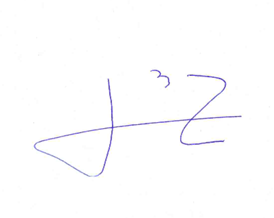 ATENTAMENTE DIPUTADO OMAR BAZÁN FLORESVicepresidente del H. Congreso del Estado.